UNIVERSIDAD CATÓLICA DE EL SALVADOR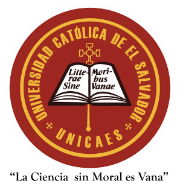 SOLICITUD DE DOCUMENTOSDATOS DEL ALUMNO:TIPO DE DOCUMENTO SOLICITADO:                                              MARCARESPACIO RESERVADO PARA REGISTRO ACADEMICOSi su solicitud es por medio de la página web de Registro AcadémicoSi es estudiante becado por el MINEDUCYT u OIM:Enviar esta solicitud debidamente completada al siguiente correo electrónico dependiendo de la beca que posee:Becarios MINEDUCYT: registrocri.megatec@catolica.edu.svBecarios OIM: registrocri.oim@catolica.edu.svSi es estudiante no becado:Enviar esta solicitud debidamente completada junto con la imagen o pdf del comprobante de pago al siguiente correo electrónico dependiendo de la carrera a la cual pertenece:Carreras de Enfermería (Técnico y Licenciatura): registrocri.enfermeria@catolica.edu.svCarreras Presenciales (Ingenierías y Licenciaturas): registrocri.multidisciplinaria@catolica.edu.svCarreras Semipresenciales y Maestrías: registro.cri@catolica.edu.svN° de factura: Por la cantidad de: $Fecha:  Nombre Completo: 	  Carnet: Carrera: Calidad de estudiante:     (FECHA DE GRADUACIÓN):  N°  de teléfono: Ha realizado cambio de carrera:           Nombre de la carrera anterior: Certificación de notas                                                                                                          Certificación de distribución de horas en la carrera	                                                            Certificación de prácticas docentes                                                                                     	Certificación de finalización del plan de estudio (Enfermería)                                            Cantidad en número Certificación de 70% de asignaturas aprobadas                                                                  Certificación de programas                                                                                                 Programa de Asignatura 1:  Programa de Asignatura 2:  Programa de Asignatura 3:  Programa de Asignatura 4:  Programa de Asignatura 5:  Programa de Asignatura 6:  Programa de Asignatura 7:  Programa de Asignatura 8:  Programa de Asignatura 9:  Programa de Asignatura 10:Certificación de atestados 	   Pensum certificado                                                                                                              Certificación de notas de otra universidad (copia)                                                              Traducción de documento, especifique: documento y número de páginas a traducir         Nombre de documento 1:     N° Páginas: Nombre de documento 2:     N° Páginas: Nombre de documento 3:     N° Páginas: Nombre de documento 4:     N° Páginas: Nombre de documento 5:     N° Páginas: Nombre de documento 6:     N° Páginas: Nombre de documento 7:     N° Páginas: Nombre de documento 8:     N° Páginas: Nombre de documento 9:     N° Páginas: Nombre de documento 10:   N° Páginas: CONSTANCIASConstancia de inscripción de ciclo.                                                                         Con fecha de inicio y finalización    Constancia de finalizacion de plan de estudio.                                              Constancia de porcentaje de materias aprobadas.                                          Constancia de 70% de asignaturas aprobadas.                                               Constancia de horario de clases.                                                                    Constancia para otras instituciones.                                                               Otras constancias, especifique.                                                                      ESPECIFICACIONES (UNICAMENTE PARA CONSTANCIAS) Nombre de la Institucion o persona donde va a presentar la constancia:Correo electronico Institucional (Si desea que se le envie por ese medio) :RECIBIDO POR:FECHA DE RECIBIDO:FECHA DE ENTREGA: